Муниципальное бюджетное дошкольное образовательное учреждениедетский сад №496Логопедическая консультация для родителей детей дошкольного возрастаРазвитие речи детей в ваших руках!Подготовила:Учитель-логопед первой квалификационной категорииАвдеева Марина Валерьевнаг.Екатеринбург2014гУважаемые родители!Примите эти советы к сведению1.     Не старайтесь ускорить ход естественного речевого развития ребёнка. Не перегружайте его речевыми занятиями. Игры, упражнения, речевой материал должны соответствовать возрасту.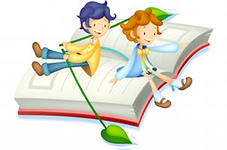       2.     При общении с ребёнком следите за своей речью. Говорите с ним не торопясь. Звуки  и слова произносите чётко и  ясно, непонятные слова, обороты, встречающиеся в тексте, непременно объясните.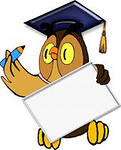 3.  Не подделывайтесь под детскую  речь, не злоупотребляйте уменьшительно-ласкательными суффиксами – всё это тормозит речевое развитие. 4.Своевременно устраняйте недостаток речи ребёнка, стремясь      указать неточности и ошибки, встречающиеся в его речи,                          будьте   осторожны, ни в коем случае не смейтесь над малышом, самое лучшее               – тактично поправить то или иное слово, если ребёнок торопится высказать свои               мысли или говорить тихо, напомните ему: «Говорить надо внятно, чётко,          не спеша.»5.     Не оставляйте без ответа вопросы ребёнка. И не забудьте проверить: «А понятен ли ему ваш ответ?» если в доме есть магнитофон, записывайте речь ребёнка. Такие записи не только помогут в работе над речью, но со временем будут хорошим подарком для сына или дочери.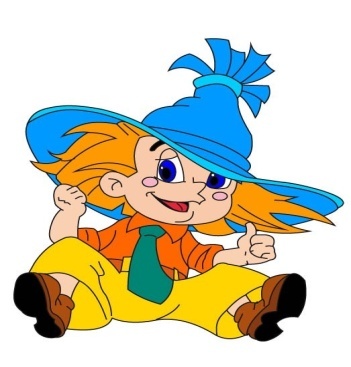 6.  Как можно больше читайте своему ребёнку произведения художественной литературы! Характеры героев необходимо рисовать мимикой, голосом, пластикой.Список литературыВизель Т. Г. Аномалии речевого развития ребенка (в помощь родителям) – М.: В. Секачев, 2010.Основы логопедической работы с детьми: Учебное пособие для логопедов, воспитателей детских садов, учителей начальных классов, студентов педагогических училищ / Под общ. ред. д.п.н., проф. Чиркиной Г. В.. – 2-е изд., испр. – М.: АРКТИ, 2003.   Давидович Л. Р., Резниченко Т. С. Ребенок плохо говорит. Почему?  Что делать? Коррекционно-педагогическая работа с не говорящими детьми. – М.: «ГНОМ  и Д», 2001.источники иллюстрацийhttp://www.mobilmusic.ruhttp://www.liveinternet.ru